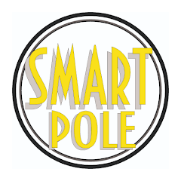 ИНФОРМИРОВАННОЕ СОГЛАСИЕ КЛИЕНТА НА ПОСЕЩЕНИЕ СТУДИИ ПИЛОННОГО СПОРТА И ВОЗДУШНОЙ ГИМНАСТИКИ SMART POLE                                                                              (Пожалуйста, заполняйте печатными буквами)Я,________________________________________________________________________________________________________________________________________________________________________ Паспорт: Серия __________________№ _______________________, Выдан____________________________________________________________________________________________________________________________________________________________________Дата Выдачи ________________________, Код Подразделения _______________________________Зарегистрирован (на) по адресу: __________________________________________________________________________________________________________________________________________________________________________Телефон _______________________, E-mail: _______________________________________________Настоящим я: 1. Подтверждаю своё согласие со всеми разделами Публичной оферты, Техники Безопасности, правилами Студии и Прейскурантом, размещенными на сайте https://smartpole.ru/ и на общедоступном информационном стенде на входе в помещение Студии. 2. Осознаю, что воздушная акробатика (включает в себя воздушную гимнастику, пилонный спорт, акробатику, стойки и растяжку) является экстремальным и травмоопасным видом спорта.2.1. Предупрежден(а) и осознаю, что услуги, предоставляемые Исполнителем, могут быть небезопасны и, несмотря на принимаемые тренером, инструктором меры предосторожности, не исключают получение неосторожных и случайных травматических воздействий в процессе тренировочных занятий. В случае получения травмы на тренировке отказываюсь от предъявления претензий к проводящей мероприятие стороне.  Решение о занятиях принято с учетом потенциальной опасности данного вида спорта.3.Заверяю о том обстоятельстве что, не обладаю заболеваниями, которые препятствуют занятиям спортом, физкультурно-оздоровительными упражнениями, а также предоставляемыми Исполнителем услугами. 4. Осознаю, что любой элемент, выполненный мной вне указаний тренера, является трюком и может привести к травме, и беру полную ответственность за такие действия на себя; 5.Согласен(на), что действия вопреки Правилам Студии и Правилам техники безопасности, указаниям Инструктора,Тренера, во избежание причинения травм, могут повлечь мое отстранение от занятий и расторжение со мной договора.Мне известно, что исполнителем по договору оказания услуг является Тренер,Инструктор к которому мной осуществлена запись.В случае возникновения экстренной ситуации прошу уведомить следующих лиц: ________________________________по телефону /электронной почте: _____________________________ В случае возникновения чрезвычайной ситуации, поручаю Тренеру и Ответственным лицам Студии предпринять все необходимые меры для сохранения моей жизни и здоровья, включая, но, не ограничиваясь: вызовом неотложных служб, оказания первой медицинской помощи, осуществления иных посильных мер.Подтверждаю, что указанное согласие выдано на весь период оказания мне услуг.Подтверждаю, что мне было рекомендовано оформление спортивной страховки, в связи с травмоопасностью занятий воздушной акробатикой                                                      Несу ответственность за достоверность представленной информации. Даю своё согласие Исполнителю на обработку моих Персональных данных Индивидуальным Предпринимателем Шевелевой Екатериной Сергеевной всеми способами, установленными в п. 3 ст. 3 Федерального закона от 27.07.2006 № 152-ФЗ «О персональных данных», включая, но не ограничиваясь, следующими способами: сбор, запись, систематизация, накопление, хранение, уточнение (обновление, изменение), извлечение, использование, передача (распространение, предоставление, доступ), обезличивание, блокирование, удаление и уничтожение. Подтверждаю, что, давая такое согласие, действую свободно, по своей воле и в своём интересе. Также соглашаюсь на создание, обработку, использование и хранение Исполнителем копий документов, реквизиты которых предоставлены в Заявлении. «___» ___________ 20__ г. ______________________/____________________________________/ (подпись) (расшифровка подписи)